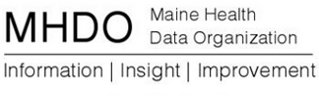 Hospital Data SubmittersWednesday, May 20, 20151:00 p.m. - 2:00 p.m. ESTAgendaWelcome (5 minutes)Review of MHDO Transformation (5 minutes)Review of Survey Feedback (10 minutes)Overview of Proposed Process (20 minutes)Technology Requirements (5 minutes)Review Timeline (5 minutes)Future Communications (5 minutes)Closing and Questions (respond to at a later time) (5 minutes)To join the online meeting 
1. Go to https://hsri.webex.com/hsri/j.php?MTID=maa55962e45ec7380b4ee9bd9de1d9eff 
2. If requested, enter your name and email address. 
3. If a password is required, enter the meeting password: MHDO 
4. Click "Join". 
5. Follow the instructions that appear on your screen. 

To view in other time zones or languages, please click the link: 
https://hsri.webex.com/hsri/j.php?MTID=m9ed66823ba93237be9aeffa826b6ef1e 

------------------------------------------------------- 
To join the teleconference only 
------------------------------------------------------- 
Call-in toll-free number: 1-866-503-4560  (US) 
Show global numbers: https://www.tcconline.com/offSite/OffSiteController.jpf?cc=7385424346 
Conference Code: 738 542 4346 

------------------------------------------------------- 
For assistance 
------------------------------------------------------- 
1. Go to https://hsri.webex.com/hsri/mc 
2. On the left navigation bar, click "Support". 
